DIARIO ALIMENTAREDIARIO ALIMENTARE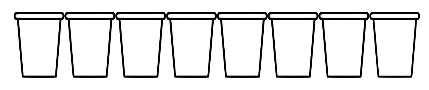 